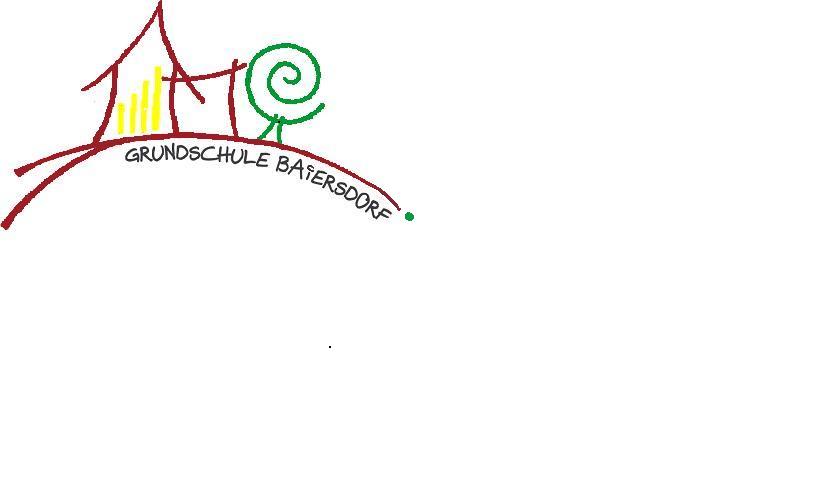 Information form (partner search)Lifelong Learning Program – Comenius Partnership 2013 – 2015 (primary school project; age of pupils between 6 and 12 years)Title:	Development of teaching models to support methodological skillsIf you are interested in participating in the project, please provide detailed information on this form and send it to schulleitung@grundschule-baiersdorf.de the latest the 20th of November 2012.Contact informationContact informationName of the schoolSchool address:Head teacher / principalSchool telephoneFaxE-MailSchool WebsiteInformation about your schoolInformation about your schoolNumber of pupilsNumber of teachersAge of pupils at schoolyoungest:oldest:Further informationInformation about experiences and ideasInformation about experiences and ideasExplain your experiences in the training of methodological skills in primary school  (Please briefly explain an example / examples from classroom practice.) AlphaWhat ideas and suggestions does your school have for the project?In what areas should your school benefit by participating in the project?